СВЕДЕНИЯ О ГРАНИЦАХ ПУБЛИЧНОГО СЕРВИТУТАМестоположение границ публичного сервитутаКрасноярский край, г. МинусинскКрасноярский край, г. МинусинскСистема координатМСК 167, зона 4 МСК 167, зона 4 Метод определения координатАналитический методАналитический методПлощадь земельного участка491 кв. м491 кв. мСредняя квадратическая погрешность положения характерной точки (Mt), м0,10,1Обозначение характерных точек границКоординаты, мКоординаты, мОбозначение характерных точек границXY1375628.6018584.852375621.7418581.763375622.4018579.644375626.0118572.355375629.1618567.036375675.8418588.467375684.8318609.968375687.1018610.279375693.6618607.2210375697.9518602.5311375704.5618576.6212375712.7418542.6013375725.6418540.4414375730.5418536.1015375733.5018525.8016375735.4218526.3517375732.3018537.2118375728.4118540.6519375731.8418541.0620375731.8418540.0521375737.0618536.8922375738.4318540.8923375739.6718541.0724375734.3518544.3825375732.9818543.2126375726.1118542.3827375714.3718544.3628375699.7618603.5029375694.8718608.8630375687.4118612.3331375683.4218611.7932375674.2918589.9533375630.0418569.6334375628.0818573.2935375632.8718575.481375628.6018584.85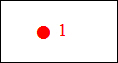 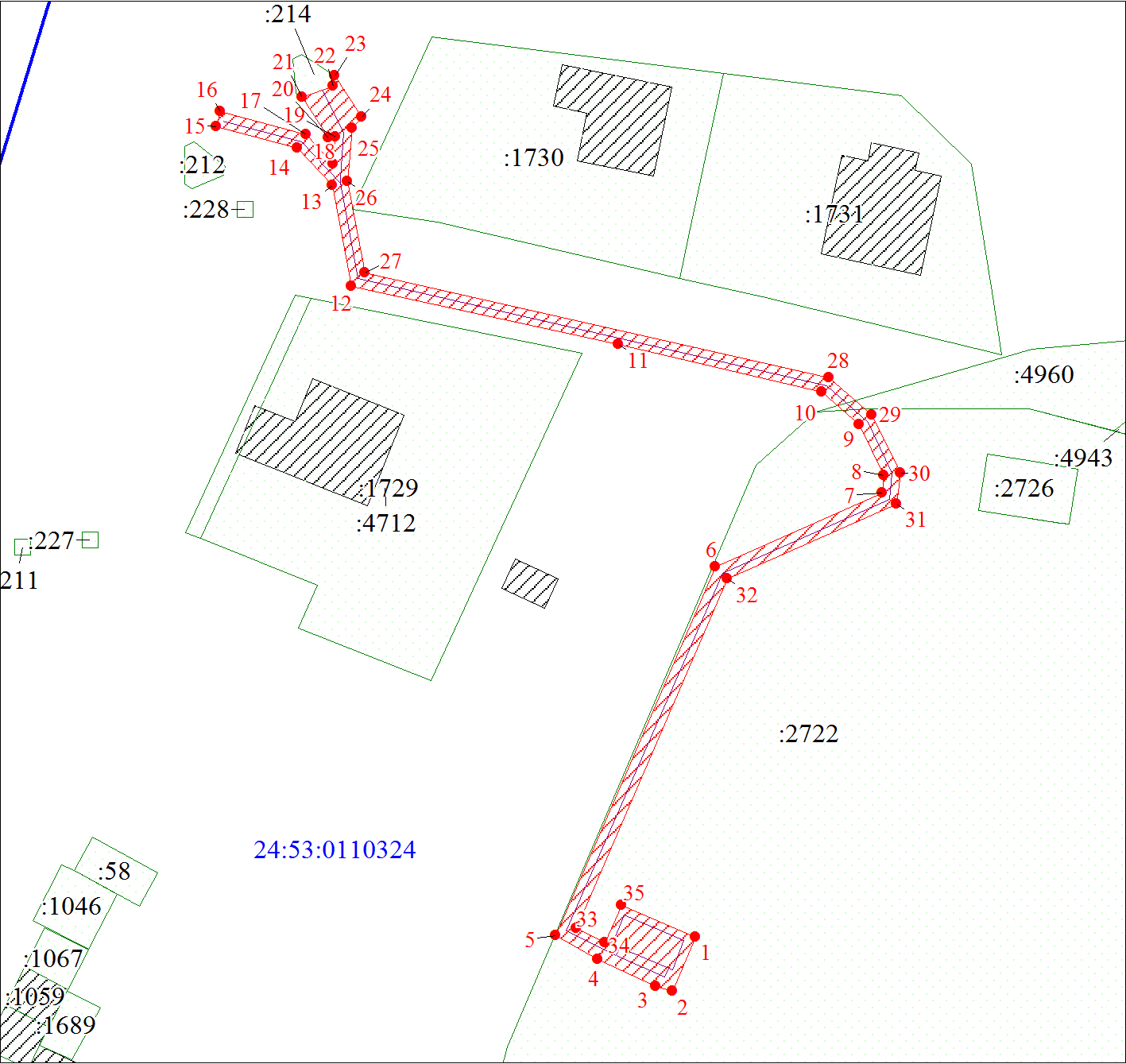 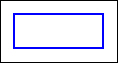 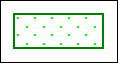 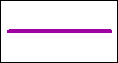 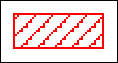 